WHAT IS THE FRAMEWORKThe Student Consultation Framework is a set of guidelines, which have been agreed by the University and Students’ Union. The framework supports the implementation of the University’s Academic Regulations relating to student engagement and partnership, consultation and consent for change. In basic terms this means that you should be consulted on decisions the University takes that affects your educational experience - from a decision to change the time or location of a lecture, through to changes in the modules available on a course, right up to a major building project that can transform the campus.WHEN AND WHAT SHOULD YOU EXPECT TO BE CONSULTED ON?Obviously, the examples provided above are all very different types of change that could affect your education and may impact different students in different ways. For this reason, the framework is broken down into three clear categories to guide how the University will consult with you. The general rule is that the bigger the impact, the more you or your representatives should be involved in the process.STRATEGIC CONSULTATIONStrategic consultation is about University’s strategic decisions that may directly affect the wider study body which are, taken by the University’s Executive Team, by the University’s Academic Board and the Board of Governors.These are the bigger decisions that fundamentally affect the future of the institution, which may include consultation on changes to the campuses, the education strategy, changes in academic regulations or the University name, substantial investment or financial decisions which directly affect your University experience or the development of the University’s strategic plan.At this level, consultation mainly takes place with your representatives via the University Committees, Academic Board, the Board of Governors or the Senior Management and Students' Union Liaison Group.However, if the University is looking into 'strategic matters', consultation may happen with the wider student population via the University itself, or by working with the Students' Union.FOCUSED CONSULTATIONFocused consultation relates to decisions that carry a more significant impact for you and your studies, such as permanently moving teaching to a new location on campus, or proposed modification to material information for your course.Normally the University will consult you, and even prospective students, if these proposals directly affect you. Consultation may also involve your student and course representatives, particularly where the University is seeking specific feedback to inform continuous improvement of your education and experience.Usually the University will undertake this form of consultation via established systems, mechanisms and structures within Schools. Consultation may involve focus groups, forums or meetings with you or your representatives, a written communication to students via their University email or by letter.For some proposals, the University will request your consent for change. However, this is not always the case and some changes may be deemed as 'important or necessary' and in your best interests, as outlined in your Student Contract.INFORMINGNormally you will be informed about minor changes or decisions, which relate to the everyday running of a module, course, subject or School. Usually, these will have a short-term impact, such as a change in time or location of a lecture or any non-material changes to your course information. This may include course or module announcements relating to your student experience.You might also be asked for your feedback regarding changes to modules, courses, subjects or matters relating to the School that will not affect you directly but are proposed for future years.You can expect to be informed via a range of appropriate methods, such as a simple email or text message,or even a face-to-face conversation.To read the full Student Consultation Framework please click here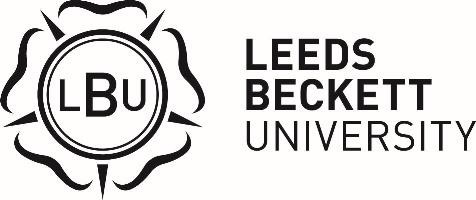 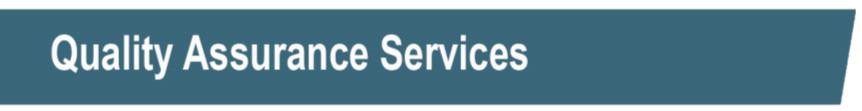 